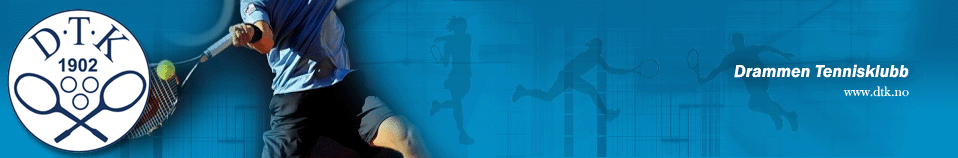 Styrets årsberetning forDrammen Tennisklubb - 20221. Innledning – MedlemmerVed utgangen av 2022var det til sammen 148 deltakere på Tennisskolen, fordelt på 102 barn/juniorer og 46 voksne/seniorer. Til sammen utgjorde dette på det meste 42 banetimer pr. uke på DTK´s Tennisskolen. Trenden i tenniskolen har vist en stødig økning og trenerteamet har som målsetting å ytterligere øke antall deltakere og aktivitetsnivå utover i 2023.Drammen Tennisklubb (DTK) er en ideell organisasjon som har til formål å fremme interessen for og utvikle dyktighet og bredde i tennis. Klubben er lokalisert i Ingeniør Rybergs gate 113, 3027 Drammen. Klubben eier og drifter selv Tennishallen, og styret anser dette som et godt grunnlag for å sikre en fortsatt positiv utvikling av tennissporten i Drammensregionen.Klubben hadde i 2022 en ansatt i ca ½ årsverk. Klubben har et godt arbeidsmiljø. I inneværende periode har klubbens styre bestått av 5 menn og 2 kvinner.  Styret jobber med å øke kvinne-andelen i styret, for å komme mer i tråd med klubbens og NIF sine retningslinjer. Siden generalforsamlingen 30 mars 2022 har styret hatt følgende sammensetning: Bjørg Juriks (styreleder), Frode Auvi-Lyngar (nestleder), Christian Getz, Tor B. Bøhm og Lillann Weggersen. Mirza Sadovic og Erling Mile har deltatt på styremøtene som vararepresentanter.Det har vært gjennomført  5 styremøter i perioden fra siste generalforsamling til i dag.Antall medlemmer pr. 31.12. 2022 var 401Klubben jobber aktivt med medlemsoversikt og «passive» medlemskap blir slettet  fortløpende fra listene.Styret er glad for at medlemstallet har økt gjennom 2022. Vi ser at medlemsmassen er stigende og vil jobbe med ytterligere å øke medlemsmassen til 450-500 medlemmer. Dette målet nærmer vi oss nå - slik at klubben kan ha et større belegg av banene og dermed en mer forsvarlig drift av anlegget.2 Driftssituasjon og Økonomi2.1 Driftssituasjonen2022 har vært første «normale» driftsår etter pandemien og DTK feiret også sitt 120 års jubileum med flere arrangementer gjennom året, bl annet Grand Prix turnering 17 – 20 februar og jubileumsfest 11. juni og sosiale mixed-turningeringer i januar, april og september.Vi hadde også «taco-fredager» for elever og foresatte på Tennisskolen.De skyhøye strøm-prisene og økte rentekostnader har ført til økte kostnader. Tilførselen av kapital/bidrag til «Bufferfondet» har vært langt tregere enn forventet. Det ble jobbet med å skaffe flere sponsorer til klubben, men vi mangler fortsatt en hovedsponsor.Styret har hatt ett møte med Kontrollkomiteens medlemmer Sverre Nedberg, Johan Fredrik Bruusgaard og Joachim Hansen. Tennisskolen ble i 2022 drevet i regi Trenerteam DTK, bestående av trenerne Zlatko Dogaz og Henrik Getz.Zlatko Dogaz er fortsatt ansatt i 50 % stilling som vaktmester og i tillegg har vi nå en person som ordner renhold, ansatt på timebasis Samlede driftsinntekter i 2022 endte på NOK 1.767.276,- mot NOK 1.202.575 i 2021.   Samlede driftskostnader endte på kr  1.580.638 mot kr  975.832 i 2021.De høye strømprisene resulterte i en nesten fordobling av kostnadene på lys og varme. Denne kostnadsposten endte dermed på rett under 432.215,-i fjor, mot kr 257.731 i 2021.Klubben har mottatt noe strømstøtte via Lotteri- og Stiftelsestilsynet.2.2 ResultatKlubbens driftsresultat for 2022 ble et overskudd på kr 186.638 før finanskostnader, og medregnet finanskostnader ble resultatet beskjedne kr 31.410,-.Styret og klubben må derfor intensivere arbeidet med å øke driftsinntektene i årene fremover, for å sikre at vi kan nedbetale lånet på Tennishallen (etter planen fra 2023).2.3 Likviditet og egenkapitalLikviditeten har vært bra gjennom 2022, som følge av de tiltak og vurderinger styret har gjort de siste årene.Kortsiktig gjeld utgjorde kr 143.349,- i 2021 mot kr 147.949 i 2021.  Klubbens leverandørgjeld ligger på kr 11.484 mot kr 15.855,-  siste år.Vi har fortsatt langsiktig gjeld på rundt kr 9,23 millioner til Kommunalbanken. Drammen Tennisklubb har en bokført positiv egenkapital på 817.073 pr 31.12.2022, mot i underkant 785.663 i 2021. Totalt utgjør sum egenkapital og gjeld kr 10,18 mill. Styret vil fortsatt ha fokus på likviditetssituasjonen, men føler at man har kontroll og oversikt over den økonomiske situasjonen. Dette er viktig, spesielt med tanke på at vi som eiere av Tennishallen har langsiktig gjeld, grunnet lånefinansiering i Kommunalbanken. Foreløpig betaler vi kun renter, men fra 2023 skal nedbetalingen av lånet starte. På grunn av høye kostnader på bla strøm og lavere inntjening under pandemien, søker derfor styret om ytterligere 5 års avdragsfrihet på lånet i Kommunalbanken.  Prosessen med fornyet selvskyldnergaranti fra Drammen kommune har startet, for å ha dette på plass før juli 2023.Når Bufferfondet ble etablert (2018), var dette for å kunne styrke egenkapitalen med minst NOK 500.000 for å kunne være i stand til å betjene langsiktig gjeld (lån). Pr idag står det kr 253.000,- i fondet, og styret ønsker å jobbe aktivt for å bygge opp fondet ytterligere fremover.I tillegg må styret jobb aktivt for å finne nye inntektskilder utover medlemskontingent og sponsorinntekt.  2.4 Generelt  Selv om egenkapitalen nå er positiv, er det styrets vurdering at det må jobbes ennå mer aktivt med å styrke Bufferfondet, samt fortsatt øke inntektssiden. På inntektssiden må klubben være mer «kreative» for å få til en økning, da det ikke er tiden for å øke medlemskontingenten.Får vi styrket bufferfondet og har vedvarende fokus på lavt kostnadsnivå, bør DTK være godt rustet til å betjene sine økonomiske forpliktelser fremover, og dermed haet godt utgangspunkt for videre drift. Klubben må fortsatt jobbe med å få belagt en større del av timene i hallen gjennom vinter-sesongen, men noterer også at aktiviteten/belegget nå er høyere enn tidligere år.  I tillegg ønsker vi også å satse på å forbedre det sosiale miljøet, for å bli kjent og anerkjent som et godt sted å være for både barn og voksne, både på og utenfor tennisbanen.Samarbeidet med naboklubbene i Mjøndalen, Kongsberg, Lier og Vestfossen har vært litt «av og på» i 2022, men styret jobber med å fortsette samarbeidet med naboklubbene, blant annet på turneringer for juniorene via Tenniskids-programmet, og om mulig få på plass nye naboklubb-avtaler i 2022.Samarbeidet mellom klubben og trenerteamet (Trenerteam DTK) har fungert godt i 2022 Dette vises her til økt aktivitet på Tennisskolen og generelt i klubben. Det er fortsatt viktig å videreutvikle tilbud til klubbens utøvere i 2022 for å sikre ytterligere vekst i medlemsmassen og deltakelse på Tennisskolen. Trenerteamet og styret vil fortsatt jobbe tett sammen, for å oppnå dette. Styret besluttet også i 2022 at DTK skulle være del av Tenniskids (via Tennisforbundet).Når det gjelder å utvikle klubben videre, jobber styret fortsatt med en del av målsettingene som ble utarbeidet i strategiplanen ”Drammen Tennis mot 2025. Når det gjelder involvering av medlemmene i forskjellige komiteer, har dette gått tregere enn forventet, da det ikke er lett å rekruttere folk til å være med i underkomiteer som kan avlaste styret med deler av drift/gjennomføring av aktiviteter for medlemmene. Ved gjennomføringen av Grand Prix-turneringen i februar 2022, var det imidlertid forholdsvis god oppslutning om dugnadsarbeidet, selvom styret kunne ønske at ennå flere hadde meldt seg på.3 Anlegg3.1 UteanleggetDette fungerer ok, og det er gjennomført nødvendig vedlikehold3.2 HallenHallen fungerer bra i daglig bruk. Siden 2018 har vi hatt en Hallkomité som hvert år foretar en gjennomgang av hall og utebaner. Dette er nedfelt i et eget arbeidsdokument, for å følge opp avdekte svakheter, og evt. framtidige avvik.Tennisklubbens virksomhet på anlegget medfører ikke miljøforurensing av betydning.4 RelasjonerTennisregionen Østland VestDrammen Tennisklubb inngår i Region Østland Vest og er tilsluttet Norges Tennisforbund, og slik også Norges Idrettsforbund. Regionen er en av landets største, og har mange høyt rankede spillere.Andre klubber/turneringssamarbeid:Klubben forsøker å samarbeide med Svelvik TK, Kongsberg TK, Lier TK og Mjøndalen TK, men ønsker ytterligere samarbeid om f.eks turneringer.  Klubben har som mål å være et naturlig sentrum for klubbene i Buskerud.Buskerud Idrettskrets/Drammen Idrettsråd/Drammen Kommune/Norges Tennisforbund: Kontakten og samarbeidet er ryddig og tilfredsstillende.5 Sportslig årsberetning for DTK 2022 IntroduksjonAktiviteten i tennishallen og tennisskolen har vært stabil men noe hemmet av Covid i begynneslen av 2022.Målet for tennisskolen er å ha et tilbud som både bygger opp tennisen i Drammen som breddeidrett, og skal samtidig gi et tilfredsstillende tilbud til konkurransespillere innenfor de økonomiske rammer klubben til enhver tid innehar.Tennisskolen ble i 2022 ivaretatt av Zlatko Dogaz og Henrik Getz som har fulgt prinsippene for Tenniskids konseptet som nå er nedfelt i Norges Tennisforbund sin struktur for tennisskoler. Trening/kursVed utgangen av 2022 var det til sammen 148 deltakere på Tennisskolen, fordelt på 102 barn/juniorer og 46 voksne/seniorer. Til sammen utgjorde dette på det meste 42 banetimer pr. uke på DTK´s Tennisskolen. Trenden i tenniskolen har vist en stødig økning og trenerteamet har som målsetting å ytterligere øke antall deltakere og aktivitetsnivå utover i 2023.TurneringerEksternt og interntUke 7 - Grand Prix turnering for seniorer02. april - Sosial Mixed double23. Mai - Tennisdag for juniorerUke 25 og 32 - Sommer camp 2022 for junior02. september - Klubbmesterskap for juniorer24. september - Sosial double turneringSiste fredag i måneden - Tennis Taco(Fredags tennis) for juniorer2022 - 5 treningskamp turneringer for juniorer med Tønsberg, Kongsberg og HønefossGrand Prix - Drammen TennisklubbI 2022 fikk klubben æren av å arrangere Gand Prix turnering som er det høyeste turneringsnivå i Norge. Turneringen ble spilt i uke 7, 17.-20. Februar. Det var godt over 60 stykker påmeldt og spillere stømmet til fra alle landsdeler for å delta. Kvalifiseringsrundene ble spilt torsdag og fredag mens hovedtablå, både på dame og herresiden ble spilt på lørdag og søndag. Etter en solid innsats fra styret og frivillige ble dette et kjempeflott arrangement hvor spillere trivdes godt. De ble vartet opp, hadde egen stillesone (avslapping) og klubben tilbød gratis mat og transport til og fra spillerhotellene i byen.Tilbakemeldingen fra både foreldre, spillere og NTF var svært gode og turneringen ble beskrevet som en av de best organiserte turneringen de hadde vært med på.Alt i alt et vellykket arrangement selv om det ønskes at flere medlemmer bidrar neste gang.Veteran herrer  - IKKE OPPDATERT ENNÅVeteranlaget for Herrer (45+) stilte lag i veteran serien innendørs og utendørs i 2022. Innendørs serien spilles på vinteren fra oktober til mars, der vi spiller på nivå 4. Vi har spilt så langt 4 kamper og har 1 kamp igjen. Det har vært harde kamper i vinter og siste lagkamp avgjør om vi holder oss eller rykker ned. Vi har i vinter også vært rammet av en del skadede spillere så det har blitt litt utfordringer med å få stilt lag. Utendørs serien spilte vi på nivå 3. På tross av hard motstand der også, så klare vi likevel å holde oss med en 6 plass av 8 og spiller da også på nivå 3 i 2023.  Totalt har 9 DTK veteraner spilt kamper for klubben i 2022. Gruppen med spillere har hatt litt frafall men nye er også kommet til, noe som er gledelig og viktig  med tanke på skade situasjoner.Veteranlaget har i 2022/23 hatt faste innendørstreninger på torsdager i vintersesongen. I sommersesongen trenes det også ukentlig, hovedsakelig torsdager der også.Det er ellers plass til flere veteraner både på innendørs og utendørs treninger, samt til kamper for de som liker å konkurrere.Veteran damerVeterandamene har sesongen 2022 også deltatt i både innendørs- og utendørsseriene. I innendørsserien er vi blitt flyttet opp til 1. pulje, der vi har fått solid motstand. Vi har tapt alle kampene så langt, men vi har hatt veldig mange fine tenniskamper og har møtt mange hyggelige damer til dyst. Det er alltid moro å ha noe å strekke seg etter, og vi ser på innendørssesongen 22/23 som læring. Utendørs lå vi i tredje pulje (av fem), så det har vært en kontrast. Vi var nok en gang helt på nippet til å rykke opp, men ble i siste runde hakket for små for meget sterke og opprykksklare Stabekk 2. Målet for utendørssesongen er å rykke opp til 2. pulje, der vi mener vi faktisk hører hjemme. Veteranlaget har i sesongen 2022 bestått av: Siri Hauge, Susanne Zurbuchen Hansen, Hanne Cathrine Enger, Sylvi Lian, Hege Borgersen Nystrøm, Vibekke Filippa Brown, Siri Oust Heiberg, Gry Beate Bakke og Karianne Braathen. DamelagetForan sesongen 2022, tok Siri Hauge på seg kapteinsbindet og tok i samråd med styret på seg oppgaven med å samarbeide med de øvrige klubbene i regionen om et damelag i NM. Situasjonen for kvinnetennisen i Buskerud og Nordre Vestfold har vært begredelig og ustabil. Resultatet er at unge kvinner som dukker opp på tennisarenaene ikke har noe lag å spille på og dermed ikke har noe konkurransemiljø. Siri fikk med seg Lier Tennisklubb, Mjøndalen Tennisklubb og Svelvik Tennisklubb i et unikt samarbeid. Drammen har betalt påmeldingsavgiften, Mjøndalen Tennisklubb har stilt med lagleder, baller og i praksis baner til de fleste hjemmekampene. Alle klubbene har vært deltaktige i å spre informasjon om laget og oppmuntre kvinner i deres klubb til å delta. Vi møtte også Hønefoss TK i serien, og har inngått et samarbeid med dametennisen der. Vi hadde en veldig fin sesong med mange morsomme kamper, selv om vi periodevis slet med å stille lag på grunn av skader og eksamener. Vi endte midt på tabellen i 3. divisjon. Vi går på med nytt mot og håper på å bygge en større base med spillere over tid. Vi har fått to nye spillere med i stallen for 2023 allerede. Vi bruker også veteranlaget som "reservebenk". Spillerne som deltok i NM i tredjedivisjon var:  Siri Hauge, Susanne Zurbuchen Hansen, Gabriela Jachimovic, Ella Braathen Eckhoff, Marthe Mathiassen Hansen og Karianne Braathen.   Herretennis sosialt på søndager:I 2022 ble det igjen satt i gang sosial tennis for herrer hver søndag med det formålet å sosialisere, bli kjent med hverandre og spille tennis.Oppmøte har vært som forventet varierende men veldig blandet med tanke på ferdighetsnivå og aldersgruppe. De som var med har gode ord om tiltaket og målet er å fortsette med dette i 2023 også.Divisjonstennis Herre:Divisjonslaget for herrer 2022 bestod av følgende spillere:Mirza Sadikovic, Cho Jung, Tor Egil Kleiv, Frank Stenseth, Hans Christian Andersson og Iven Abbasi. Klubben hadde 2 herrelag påmeldt i begynnelsen av året med store ambisjoner om å henvde seg i hver sin divisjon.I begynnelsen av året valgte flere av spillere å melde overgang til Lier og dermed ble det vanskelig å stille med nok spillere til begge lag. Andre laget måtte trekke seg grunnet mangel på spillere mens første laget spilte noen kamper i 3. divisjon. Etter halvveis spilt sesong ble laget strøket fra divisjonen grunnet manglende mulighet til å stille lag på borte kampen mot Ålesund. Resten av sesongens kamper ble ikke spilt og 1. laget rykket ned fra 3. til 4. divisjon.I 2023 er kun er et lag meldt på og et realistisk mål er en stødig plassering i 4. divisjon.Klubbmesterskap 2022:    I 2022 ble kun Junior klubbmesterskap avholdt. Mange glade unger oste av fornøyelse mens de spilte tennis. Stemningen var god og det var flere spennende og artige kamper samt herlig stemning noe som er akkurat hva vår klubb trenger. Etter premieutdelingen var det mange godt fornøyde unger som reiste hjem.AvslutningKlubben har videreføre arbeidet med tilbud til både breddeidrett og konkurransespill. Det sportslige tilbudet har vært et tilbud til alle spillere i alle aldre. Det har vært klubbens målsetting å skape ytterligere vekst i antall medlemmer og deltagere ved klubbens tilbud inn under tennisskolen.                                                                                                                                       Det sosiale har vært noe manglenede grunnet Covid i begynnelsen av året men det ble bedre i løpet av året.Drammen, 15 mars  2023Styret i Drammen Tennisklubb___________________	_______________________		______________________Bjørg Juriks			Frode Auvi-Lyngar 			Christian GetzStyreleder			Styremedlem				Styremedlem__________________	______________________		 Tor B. Bøhm		 	Lillann WeggersenStyremedlem			Styremedlem			 	År2022202120202019201820172016Medlemskontingent i kr292.384305.139265.089203.322180.193216.100207 723Antall medlemmer401388382245273404 349Fordeling medlemmerFordeling medlemmerFordeling medlemmerFordeling medlemmerMennMennMennMennMennKvinnerKvinnerKvinnerKvinnerKvinnerMennKvinnerAlder0-56-1213-1920-2526-0-56-1213-1920-2526-SumSumTotal20222393719153328301278250151401